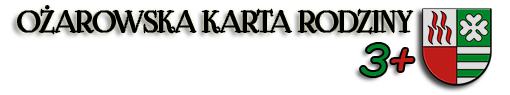  Ożarów Mazowiecki, ……………………………………………………………………………..             (imię i nazwisko Wnioskodawcy)……………………………………………………..                    (adres)……………………………………………………..……………………………………………………..                           (telefon/e-mail)
……………………………………………………..			            (seria i numer dowodu osobistego)				Poświadczenie złożenia wnioskuWNIOSEKo przedłużenie ważności „Ożarowskiej Karty Rodziny 3+”CZĘŚĆ IOświadczam, że do korzystania z ulg i zniżek określonych Uchwałą Nr XXXII/314/13 Rady Miejskiej w Ożarowie Mazowieckim z dnia 28 lutego 2013 r. w sprawie podjęcia działań zmierzających do polepszenia warunków życiowych rodzin wielodzietnych zamieszkałych na terenie Gminy Ożarów Mazowiecki (t. j. Dz. Urz. Woj. Mazowieckiego 
z 2016 r., poz. 511 ze zm.) nadal uprawnieni są następujący członkowie mojej rodziny:………………………………………………………………………………………(imię i nazwisko, data urodzenia Wnioskodawcy, PESEL)…………………………………………………………………………………………(imię i nazwisko, data urodzenia, stopień pokrewieństwa z Wnioskodawcą, PESEL)…………………………………………………………………………………………(imię i nazwisko, data urodzenia, stopień pokrewieństwa z Wnioskodawcą, PESEL)…………………………………………………………………………………………(imię i nazwisko, data urodzenia, stopień pokrewieństwa z Wnioskodawcą,  PESEL)…………………………………………………………………………………………(imię i nazwisko, data urodzenia, stopień pokrewieństwa z Wnioskodawcą,  PESEL)…………………………………………………………………………………………(imię i nazwisko, data urodzenia, stopień pokrewieństwa z Wnioskodawcą, PESEL)…………………………………………………………………………………………(imię i nazwisko, data urodzenia, stopień pokrewieństwa z Wnioskodawcą,  PESEL)…………………………………………………………………………………………(imię i nazwisko, data urodzenia, stopień pokrewieństwa z Wnioskodawcą,  PESEL)…………………………………………………………………………………………(imię i nazwisko, data urodzenia, stopień pokrewieństwa z Wnioskodawcą, PESEL)…………………………………………………………………………………………(imię i nazwisko, data urodzenia, stopień pokrewieństwa z Wnioskodawcą,  PESEL)W związku z powyższym zwracam się z prośbą o przedłużenie ważności kart dla ww. osób.Do wniosku dołączam:zaświadczenie, kopię legitymacji lub inny dokument potwierdzający kontynuowanie nauki dla dzieci powyżej 18 roku życia;kopię postanowienia sądowego dotyczącego ustanowienia rodziny zastępczej (oryginał 
do wglądu) - w przypadku rodzin zastępczych; kopię pierwszej strony aktualnego zeznania podatkowego PIT lub kopię formularza 
ZAP-3 lub równoważnego dokumentu potwierdzającego fakt rozliczania podatku dochodowego jako mieszkaniec Gminy Ożarów Mazowiecki (dokument musi posiadać potwierdzenie złożenia we właściwym Urzędzie Skarbowym);dotychczas wydane karty – szt. ……..
OŚWIADCZENIEŚwiadomy/a odpowiedzialności karnej z art. 233 § 1 Kodeksu karnego oświadczam, że powyższe dane są zgodne z prawdą oraz zobowiązuję się niezwłocznie poinformować o wszelkich zmianach danych zawartych w niniejszym wniosku. ……………………………………           (Data i czytelny podpis)INFORMACJE O PRZETWARZANIU DANYCH OSOBOWYCHZgodnie z art. 13 Rozporządzenia Parlamentu Europejskiego i Rady  (UE) z dnia 27 kwietnia 2016 r. 
w sprawie ochrony osób fizycznych w związku z przetwarzaniem danych i w sprawie swobodnego przepływu takich danych oraz uchylenia dyrektywy 95/46/WE (Dz. Urz. UE L 119 z dnia 
04.05.2016 r.) Urząd Miejski w Ożarowie Mazowieckim informuje, że:Administratorem Pani/Pana danych osobowych jest Urząd Miejski w Ożarowie Mazowieckim 
z siedzibą w Ożarowie Mazowieckim, 05-850 Ożarów Mazowiecki, ul. Kolejowa 2, e-mail: umig@ozarow-mazowiecki.pl W sprawach związanych z Pani/Pana danymi proszę kontaktować się z Inspektorem Ochrony Danych, e-mail iod@ozarow-mazowiecki.pl Pani/Pana dane osobowe będą przetwarzane w celu realizacji ustawowych zadań Gminy Ożarów Mazowiecki, na podstawie przepisów prawa powszechnie obowiązującego i prawa miejscowego, zgodnie z art.6 ust.1 lit. c i e oraz art. 9 ust.2 lit. g  Rozporządzenia Parlamentu Europejskiego 
i Rady  (UE) z dnia 27 kwietnia 2016 r.Odbiorcami Pani/Pana danych osobowych będą wyłącznie podmioty uprawnione do uzyskania danych osobowych  na podstawie przepisów prawa.Pani/Pana dane osobowe przechowywane będą w czasie określonym przepisami prawa, zgodnie 
z Instrukcją kancelaryjną.Posiada Pani/Pan prawo dostępu do swoich danych osobowych, prawo do ich sprostowania, usunięcia lub ograniczenia przetwarzania oraz prawo do wniesienia sprzeciwu wobec dalszego przetwarzania, a w przypadku wyrażenia zgody na przetwarzanie danych do jej wycofania. Skorzystanie  z prawa cofnięcia zgody nie ma wpływu na przetwarzanie, które miało miejsce 
do momentu wycofania zgody.Posiada Pani/Pan  prawo do przenoszenia swoich danych osobowych do wskazanych podmiotów.Przysługuje Pani/Panu prawo wniesienia skargi do organu nadzorczego Urzędu Ochrony Danych.……………………………………           (Data i czytelny podpis)CZĘŚĆ IIKwituję odbiór przedłużonej Ożarowskiej Karty Rodziny 3+ o poniższych numerach:…………………………………………………………………………………………………………………………………………………………………………………………………….Dane na Kartach są zgodne z podanymi we wniosku.Oświadczam, że zapoznałem się z Regulaminem przyznawania, wydawania i korzystania 
z  „Ożarowskiej Karty Rodziny 3+”Ożarów Mazowiecki, dn. ……………………………..								……………………………………					                                            czytelny podpis wnioskodawcy/osoby                                                                                                                                      odbierającej karty